ЩИТ УПРАВЛЕНИЯЩУАД.317.2Руководство по эксплуатацииСПРН.421456.001-02РЭСОДЕРЖАНИЕ1	Описание и работа изделия	41.1	Назначение изделия	41.2	Технические характеристики	61.3	Состав изделия	71.4	Устройство и работа изделия	71.5	Режимы работы изделия	252	Использование по назначению	262.1	Меры безопасности	262.2	Монтаж ЩУАД.317.2	262.3	Использование ЩУАД.317.2	272.4	Техническое обслуживание	332.5	Действия в экстремальных условиях	343	Маркировка и пломбировка	354	Хранение	355	Транспортирование	356	Утилизация	357	Гарантии изготовителя	368	Свидетельство о приемке	379	Свидетельство о монтаже на агрегат	3710	Сведения о рекламациях	3811	Регистрация рекламаций	3812	Особые отметки	39  Приложение А……………………………………………………………40Приложение Б ……………………………………………………………46Настоящее Руководство по эксплуатации (далее по тексту РЭ) предназначено для изучения устройства и правильной эксплуатации щита управления ЩУАД.317.2 (далее по тексту ЩУАД.317.2).В РЭ приведено описание работы ЩУАД.317.2, даны основные сведения, необходимые для правильной эксплуатации, хранения и транспортирования ЩУАД.317.2.   К эксплуатации ЩУАД.317.2 допускается обслуживающий персонал, прошедший техническую подготовку в объеме настоящего РЭ и обладающий твердыми знаниями данного РЭ, изучивший правила электро- и пожарной безопасности. Обслуживающий персонал должен уметь пользоваться защитными средствами и оказывать первую помощь при поражении электрическим током.Внимание: для обеспечения корректного функционирования ЩУАД.317.2 рекомендуется эксплуатировать, обслуживать, хранить и транспортировать его согласно требованиям, изложенным в разделах 2-5 настоящего РЭ. Несоблюдение перечисленных требований влечет за собой потерю гарантии. В связи с постоянным совершенствованием конструкции и технологии изготовления в настоящем РЭ возможно некоторое расхождение между описанием и фактическим состоянием ЩУАД.317.2, не влияющее на работоспособность, технические характеристики и установочные размеры изделия. Описание и работа изделияНазначение изделияЩит управления ЩУАД.317.2 предназначен для дистанционного управления дизель-генераторной установкой (далее по тексту ДГУ) и выполнения следующих функций:автоматический запуск/останов ДГУ сигналами с ГРЩ;запуск/останов ДГУ с машинного отделения;запуск/останов ДГУ с выносного пульта управления К-2600.2В СПРН.422500.004-04 (далее по тексту К-2600.2В). Описание работы К-2600.2В приводится в руководстве по эксплуатации контроллера управления К-2600.2 СПРН.422500.004-03РЭ;предупредительная сигнализация;аварийно-предупредительная сигнализация (далее по тексту Предавария);аварийная защита двигателя с аварийно-предупредительной сигнализацией (далее по тексту Авария);аварийный останов ДГУ;работа с внешними устройствами по порту RS-485;работа с модулями расширения по порту RS-485-EXT. В процессе работы ЩУАД.317.2 обеспечивается выдача следующих сигналов управления с ДГУ на ГРЩ (посредством беспотенциальных контактов, замыкающихся при подаче сигнала):передача управления на ГРЩ (автозапуск включен);сигнал работы ДГУ;сигнал Аварии;сигнал Предаварии;сигнал готовности ДГУ к нагрузке;сигнал останова ДГУ.В процессе работы ЩУАД.317.2 обеспечивается получение следующих сигналов управления с ГРЩ (N.O. беспотенциальными контактами, замыкающимися при подаче сигнала);запуск ДГУ;останов ДГУ.ЩУАД.317.2 обеспечивает возможность подключения модуля контроля параметров генератора ДГУ UKN-1-1.ЩУАД.317.2 обеспечивает возможность увеличения количества аналоговых и дискретных входных портов посредством подключения до 5 аналоговых входных модулей расширения PSA-1-1 по 8 каналов в каждом.ЩУАД.317.2 обеспечивает возможность увеличения количества релейных выходных портов посредством подключения до 4 релейных выходных модулей расширения PRS-1-1 по 8 релейных каналов в каждом.ЩУАД.317.2 обеспечивает возможность увеличения количества аналоговых выходных портов посредством подключения аналогового выходного модуля расширения OUTA из 8 аналоговых каналов с выходным сигналом 4 – 20 мА.ЩУАД.317.2 обеспечивает возможность настройки сигналов управления ДГУ посредством программы «ЩУАД.317 - сервисная программа» (далее по тексту сервисная программа). Описание сервисной программы приводится в Приложении А.ЩУАД.317.2 предназначен для эксплуатации на кораблях, морских судах с неограниченным районом плавания и речных судах.ЩУАД.317.2 удовлетворяет требованиям «Правил классификации и постройки морских судов» Российского Морского Регистра судоходства (далее по тексту РМРС) и «Правил классификации и постройки судов» Российского Классификационного Общества (далее по тексту РКО).ЩУАД.317.2 рассчитан для работы в условиях вибрации, наклонов, ударных нагрузок, в условиях относительной влажности до 60 % при температуре                    25 °С.ЩУАД.317.2 выпускается под техническим надзором Российского Морского Регистра судоходства и Российского Классификационного Общества. ЩУАД.317.2 обеспечивает номинальные параметры при следующих условиях эксплуатации:температура окружающего воздуха 25 °С;высота над уровнем моря 1000 м (674 мм рт. ст.);относительная влажность воздуха 60 %;вибрациях от 2 до 100 Гц, а именно: при частотах от 2 до 13,2 Гц с амплитудой перемещения ±1 мм и при частотах от 13,2 до 100 Гц с ускорением ±0,7g (согласно Правилам РМРС); вибрациях от 2 до 80 Гц и амплитудой от 0,1 до 1,0 мм (согласно Правилам РКО);длительный крен до 22,5º и качка 22,5 º с периодом качки (8±1) с (согласно Правилам РМРС);длительный крен судна до 15 º и дифферент до 5 º, а также бортовая качка до 22,5 º с периодом 7-9 с от вертикали и килевая до 10 º от горизонтали (согласно требованиям Правил РКО).Воздействие факторов внешней средыЩУАД.317.2 может эксплуатироваться в условиях воздействия факторов внешней среды:в части воздействия механических факторов внешней среды – группа М25 ГОСТ 17516;повышенная рабочая температура, не более 55 °С, а при температуре до 70 оС не вызываются повреждения систем ЩУАД.317.2, его элементов и устройств;пониженная рабочая температура, не более минус 10 °С;относительная влажность воздуха до 98 % при температуре 25 °С;высота над уровнем моря, не более 4200 м;пониженное атмосферное давление (при авиатранспортировании в нерабочем состоянии), не менее 90 мм рт. ст.;скорость воздушного потока, не более 50 м/с;отсутствие атмосферных выпадающих осадков.Технические характеристикиТехнические характеристики ЩУАД.317.2 приведены в таблице 1.Таблица 1 – Основные технические характеристики ЩУАД.317.2Продолжение таблицы 1Состав изделияВ состав ЩУАД.317.2 входят:щит управления ЩУАД.317.2;выносной пульт управления К-2600.2В СПРН.422500.004-04; комплект крепежных кронштейнов с амортизаторами;руководство по эксплуатации ЩУАД.317.2 СПРН.421456.001-02РЭ.Устройство и работа изделия Конструкция ЩУАД.317.2Щит управления ЩУАД.317.2 представляет собой металлический корпус со степенью защиты IP42. Внешний вид ЩУАД.317.2 представлен на рисунке 1. 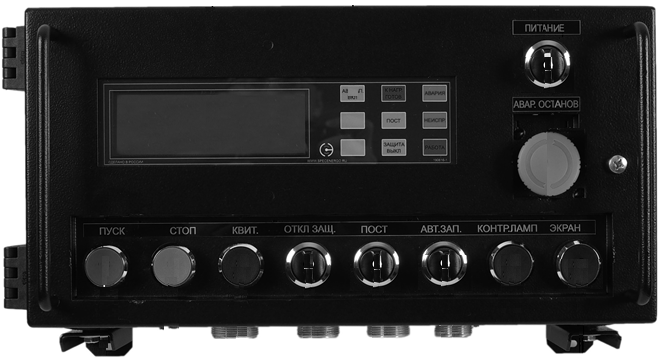 Рисунок 1 – Внешний вид ЩУАД.317.2На лицевой панели ЩУАД.317.2 содержатся выключатели, переключатели и кнопки, с помощью которых осуществляется управление ДГУ, индикаторная панель для отображения окон программного меню и световые табло работы ДГУ и  К-2600.2В.На нижней панели ЩУАД.317.2 установлены входные и выходные соединители для подключения внешних устройств и выносного пульта управления                К-2600.2В при помощи соединительных кабелей.  Описание назначения органов управления и индикации ЩУАД.317.2 приведено в п.1.4.3.1.Схема электрическая принципиальная, схема электрическая соединений приведены в приложении Б.Устройство ЩУАД.317.2Функционально в состав ЩУАД.317.2 входят:плата процессорная и индикации РР410-2-2;плата датчиков PD410-2-1;плата реле PR410-2-1;плата световых табло (транспарантов) PI410-1-1;плата подсветки 317;плата модуля контроля параметров генератора ДГУ UKN-1-1;плата модуля расширения релейных выходов (подключение к судовой системе автоматики) PRS-1-1;плата модуля расширения аналоговых входов PSA-1-1;плата модуля расширения аналоговых выходов OUTA;плата связи с ГРЩ PRS-1-1;плата переходная РР-410.32-1-4;плата резервного питания AVR-1-1;плата PC-RS485-1-1;силовые реле;предохранители.Плата процессорная и индикации РР410-2-2Плата процессорная и индикации РР410-2-2 обеспечивает:связь с выносным пультом управления К-2600.2В по порту RS-485;обмен данными с PD410-2-1;обмен данными с PC-RS485-1-1, PRS-1-1;выдачу сигналов на PR410-2-1 для управления исполнительными устройствами;отображение информации на PI410-1-1, полученной с PD410-2-1;управление световыми табло (транспарантами) панели предупредительной сигнализации, Предаварии и Аварии (далее по тексту панель АПС)                          (рисунок 3);формирование напряжений питания для плат PD410-2-1, PI410-1-1,     PRS-1-1 и PC-RS485-1-1.Плата датчиков PD410-2-1Плата датчиков PD410-2-1 обеспечивает:контроль параметров двигателя ДГУ;контроль за дискретными и аналоговыми датчиками ДГУ;передачу контролируемых параметров на плату РР410-2-2.Плата реле PR410-2-1Плата реле PR410-2-1 обеспечивает:выдачу сигналов на исполнительные устройства N.O. контактами реле, замыкающимися при выдаче сигналов;формирование напряжений питания для плат подсветки 317, РР410-2-2, а также К-2600.2В.Плата световых табло (транспарантов) PI410-1-1Плата транспарантов PI410-1-1 обеспечивает отображение предупредительной сигнализации, Предаварии и Аварии (см. рисунок 3).Плата подсветки 317Плата подсветки 317 обеспечивает контроль предупредительной сигнализации, Предаварии и Аварии (см. рисунок 3) на достаточном удалении.Плата модуля контроля параметров генератора ДГУ UKN-1-1Плата модуля контроля параметров генератора ДГУ UKN-1-1 обеспечивает контроль следующих параметров:напряжения и тока по фазам;частоты тока; полной, активной, реактивной и обратной мощностей;направления чередования фаз.Плата модуля расширения релейных выходов (подключение к судовой системе автоматики) PRS-1-1Плата модуля расширения релейных выходов PRS-1-1 обеспечивает расширение до 8 релейных выходных каналов и выдачу сигналов управления на судовую систему автоматики для подключения к ней (посредством беспотенциальных контактов, замыкающихся при подаче сигнала).Плата модуля расширения аналоговых входов PSA-1-1Плата модуля расширения аналоговых входов PSA-1-1 обеспечивает расширение до 8 аналоговых либо дискретных портов и контроль за аналоговыми либо дискретными датчиками NO, NC.Плата модуля расширения аналоговых выходов OUTAПлата модуля расширения аналоговых выходов OUTA обеспечивает расширение до 8 аналоговых выходных портов с выходным сигналом 4 – 20 мА.Плата связи с ГРЩ PRS-1-1Плата связи с ГРЩ PRS-1-1 обеспечивает:выдачу сигналов с ДГУ на ГРЩ (посредством беспотенциальных контактов, замыкающихся при подаче сигнала);прием сигналов управления ДГУ с ГРЩ (N.О. беспотенциальными контактами, замыкающимися при подаче сигнала).Плата переходная РР-410.32-1-4Плата переходная РР-410.32-1-4 обеспечивает передачу сигналов управления ДГУ с платы датчиков PD410-2-1 и параметров двигателя на плату датчиков                  PD410-2-1.Плата резервного питания AVR-1-1Плата резервного питания AVR-1-1 обеспечивает питание платы реле   PR410-2-1. При этом осуществляется питание ЩУАД.317.2, К-2600.2В и вышеперечисленных устройств в соответствии с п.п. 1.4.2.2, 1.4.2.3, 1.4.2.5 - 1.4.2.12.Плата PC-RS485-1-1Плата PC-RS485-1-1 обеспечивает:выдачу/прием сигналов управления на внешние устройства по порту     RS-485;выдачу/прием сигналов управления на модуль контроля параметров генератора ДГУ UKN-1-1, модули расширения релейных выходов PRS-1-1 и аналоговых входов PSA-1-1, а также модуль расширения аналоговых выходов OUTA по порту RS-485-EXT.Назначение органов управления и индикации изделияОрганы управления и индикации по своему функциональному назначению объединены в соответствующие панели управления и контроля. Расположение органов управления и индикации на ЩУАД.317.2 представлено на рисунке 2, а также описание назначения каждого органа управления и индикации в таблице 2. 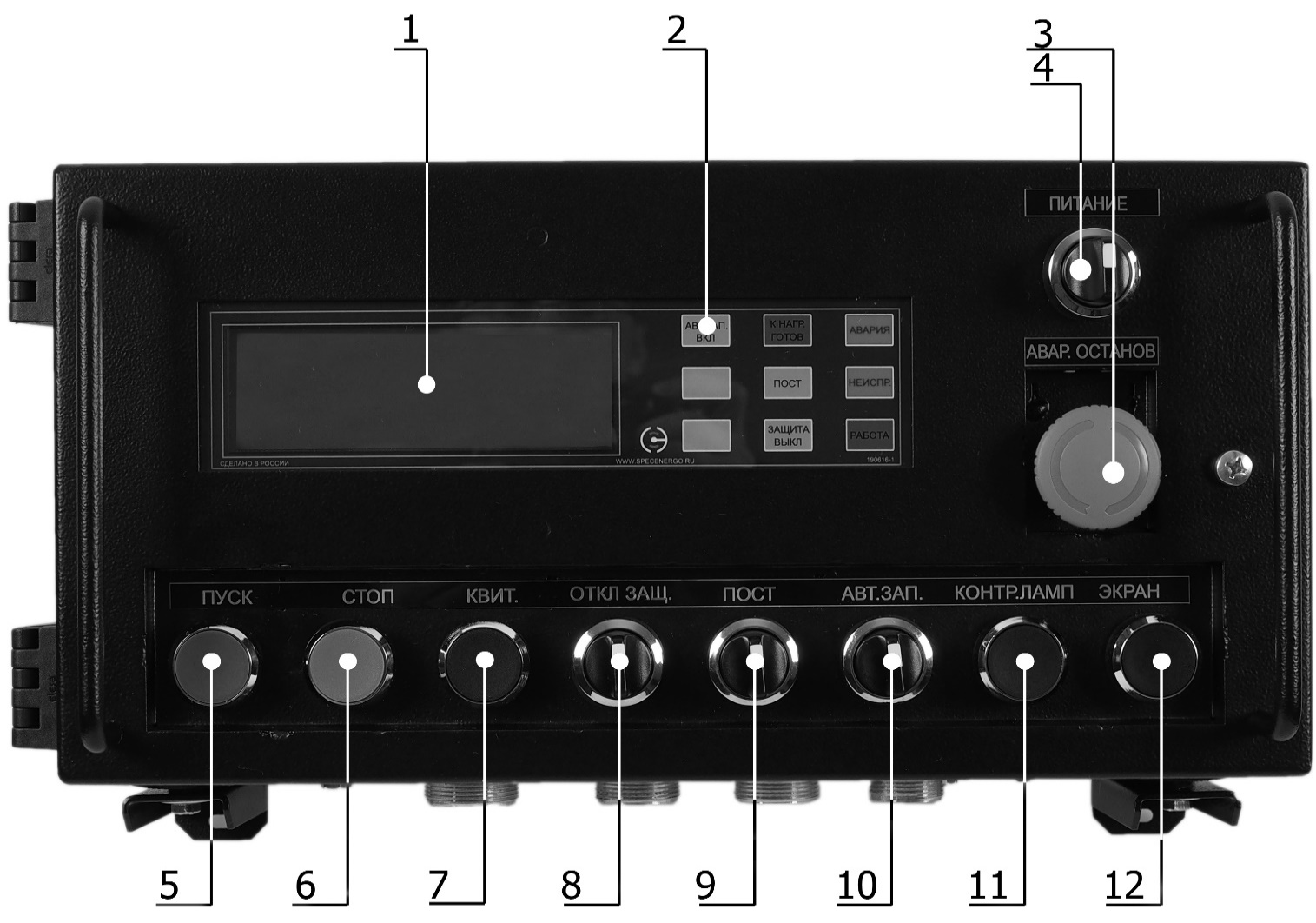 	Рисунок 2 – Органы управления и индикации ЩУАД.317.2Таблица 2 - Органы управления и индикацииПродолжение таблицы 2Панель предупредительной сигнализации, Предаварии и АварииПанель АПС содержит световые табло для визуального представления процесса работы ДГУ и К-2600.2В. Внешний вид панели АПС представлен на                        рисунке 3. На панели размещены органы индикации, назначения которых приведены в таблице 3.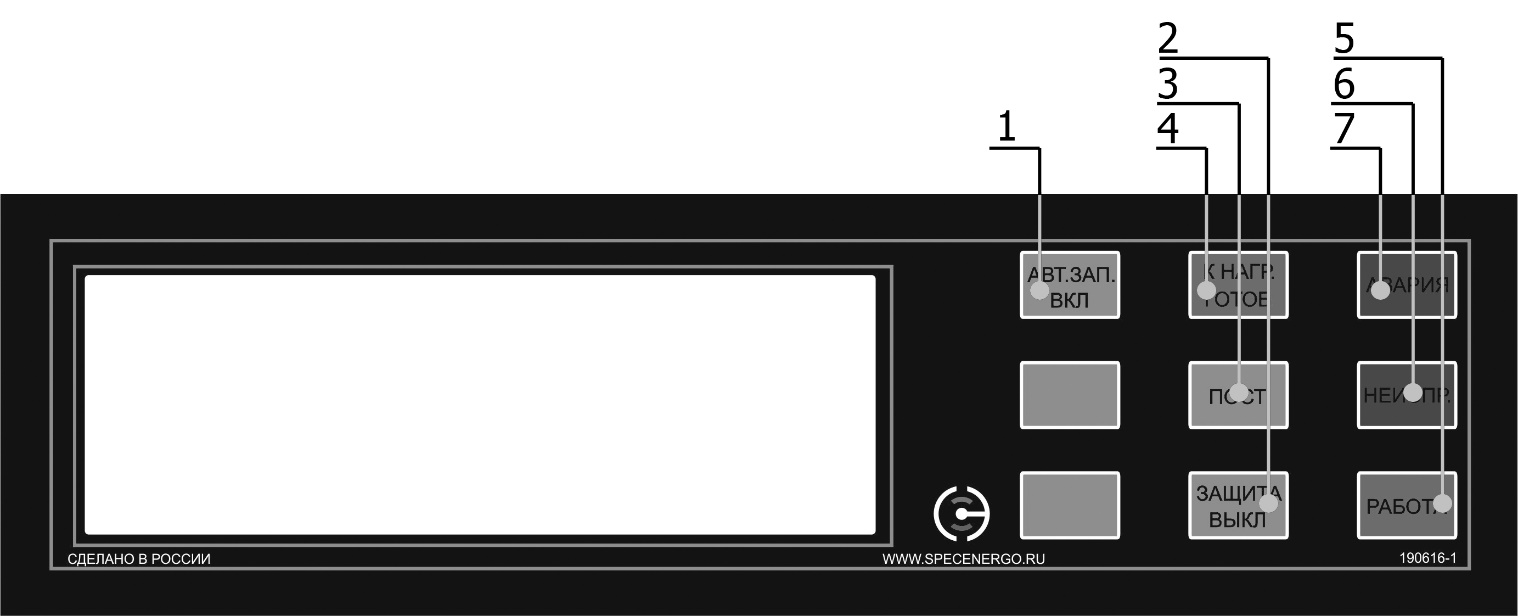 Рисунок 3 – Панель АПСТаблица 3 – Органы индикации панели АПСПродолжение таблицы 3Примечание - *При срабатывании аварийной защиты с аварийно-предупредительной сигнализацией осуществляется одно из следующих действий:останов и охлаждение двигателя; останов без охлаждения двигателя;работа двигателя без останова. Выбор определенного действия осуществляется установкой соответствующего параметра в перечне программируемых параметров сервисной программы.Опрашивание дискретных и аналоговых датчиков осуществляется при включении ЩУАД.317.2 либо после запуска двигателя. Настройка опрашивания датчиков осуществляется установкой соответствующего параметра в перечне программируемых параметров ЩУАД.317.2 либо сервисной программы. Вход в режим программирования на ЩУАД.317.2 осуществляется в соответствии с п.1.4.4.2.Внешний вид панели АПС К-2600.2В представлен на рисунке 5 руководства по эксплуатации СПРН.422500.004-03РЭ. На панели АПС размещены органы индикации, назначения которых приведены в таблице 3 руководства по эксплуатации СПРН.422500.004-03РЭ.Индикаторная панельНа индикаторной панели (рисунок 2, поз.1) отображаются:значения рабочих параметров ДГУ;информация о причинах возникновения Предаварии и Аварии;меню программируемых параметров.При включении ЩУАД.317.2 на индикаторной панели (рисунок 2, поз.1) высвечивается основное окно (окно инициализации) в течении 2 с (рисунок 4, поз.А), а затем окно В.Отображение параметров ДГУ и информации на индикаторной панели осуществляется в виде окон (рисунок 4, поз. B–F), с указанием наименования окна в первой строке (кроме основного окна программы – параметр не указывается).При подключении модуля контроля параметров генератора ДГУ UKN-1-1 на индикаторной панели ЩУАД.317.2 (рисунок 2, поз.1), К-2600.2В высвечивается дополнительное окно (рисунок 4, поз.*) с параметрами генератора ДГУ (пример см. рисунок 5).При подключении каждого аналогового входного модуля расширения         PSA-1-1 на индикаторной панели ЩУАД.317.2 (рисунок 2, поз.1), К-2600.2В высвечивается дополнительное окно (рисунок 4, поз.**). В каждом дополнительном окне (рисунок 4, поз.**) высвечивается два столбца с 4-мя позициями. При этом в каждой позиции отображаются параметры двигателя ДГУ либо параметры с подключенных дискретных датчиков NO, NC (пример см. рисунок 6). Параметры с подключенных дискретных датчиков в режиме реле отображаются в виде значений «НОРМА»/«НЕ НОРМА».Выбор необходимого окна (рисунок 4, поз. B–F), а также дополнительных окон (рисунок 4, поз.*, **) производится последовательным нажатием кнопки «ЭКРАН» (рисунок 2, поз.12). Вход в подменю Предаварий, Аварий (рисунок 4, поз. Е1-Е3) производится длительным нажатием кнопки «ЭКРАН» (рисунок 2, поз.12) из окна Предаварий, Аварий (рисунок 4, поз.Е).  Информация в зависимости от объема может отображаться в нескольких окнах. В этом случае с правой стороны от наименования окна отображается символ n/m, где n-номер текущего окна, а m-общее количество окон.Переход между окнами подменю Предаварий, Аварий производится с помощью кнопок «КВИТ.» (рисунок 2, поз.7) (движение вниз) и «КОНТР.ЛАМП» (рисунок 2, поз.11) (движение вверх).Закрытие окон подменю Предаварий, Аварий (рисунок 4, поз. Е1-Е3) производится нажатием кнопки «ЭКРАН» (рисунок 2, поз.12).Пример окна подменю Предаварий, Аварий (рисунок 4, поз. Е1-Е3) представлен на рисунке 7.Контроль ламп осуществляется нажатием кнопки «КОНТР. ЛАМП»                        (рисунок 2, поз.11).Отображение параметров ДГУ и информации на индикаторной панели           К-2600.2В, а также выбор необходимого и дополнительного окна, вход и закрытие окон, переход между окнами меню производится в соответствии с п.1.4.5.1 руководства по эксплуатации СПРН.422500.004-03РЭ.Перечень отображаемых окон на индикаторной панели ЩУАД.317.2,                 К-2600.2В представлен в п.1.4.4.3.Активация режима «ПРОГРАММИРОВАНИЕ РАЗРЕШЕНО» производится замыканием контактов №7 «Блокировка прогр.» и №15 «GND» платы переходной РР-410.32-1-4. Надпись в окне программируемых параметров                         (рисунок 4, поз.F) «Программирование запрещено» сменится на надпись: «Программирование разрешено».Вход в режим программирования осуществляется длительным нажатием кнопки «ЭКРАН» (рисунок 2, поз.12) из окна программируемых параметров (рисунок 4, поз.F). Переход между программируемыми параметрами осуществляется с помощью кнопок «КВИТ.» (рисунок 2, поз.7) (движение вниз) и «КОНТР.ЛАМП» (рисунок 2, поз.11) (движение вверх). Вход в режим изменения уставки необходимого параметра осуществляется длительным нажатием кнопки «ЭКРАН» (рисунок 2, поз.12). Изменение параметра осуществляется нажатием кнопок «КВИТ.» (рисунок 2, поз.7) (движение вниз) и «КОНТР.ЛАМП» (рисунок 2, поз.11) (движение вверх).  Запоминание измененного параметра осуществляется длительным нажатием кнопки «ЭКРАН» (рисунок 2, поз.12).   Выход из режима программирования уставок осуществляется нажатием кнопки «ЭКРАН» (рисунок 2, поз.12).Выбор необходимого действия в режиме программирования на К-2600.2В, кроме активации режима «ПРОГРАММИРОВАНИЕ РАЗРЕШЕНО», осуществляются в соответствии с п.1.4.5.2 руководства по эксплуатации                        СПРН.422500.004-03РЭ. Активация режима «ПРОГРАММИРОВАНИЕ РАЗРЕШЕНО» на К-2600.2В производится в соответствии с настоящим пунктом.Перечень отображаемых окон на индикаторной панели ЩУАД.317.2, К-2600.2В представлен на рисунке 4 и таблице 4.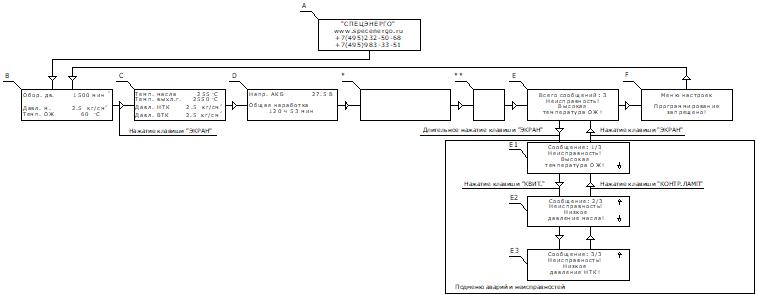 Рисунок 4 – Перечень окон на индикаторной панелиТаблица 4 - Перечень окон на индикаторной панелиПродолжение таблицы 4Рисунок 5 – Дополнительное окно (рисунок 4, поз.*) на индикаторной панели ЩУАД.317.2, К-2600.2В при подключении UKN-1-1 (пример)Рисунок 6 – Дополнительные окна (рисунок 4, поз.**) на индикаторной панели ЩУАД.317.2, К-2600.2В при подключении PSA-1-1 (пример)Окна Предаварий, Аварий (рисунок 4, поз. Е, Е1-Е3) отображаются на индикаторной панели ЩУАД.317.2, К-2600.2В при возникновении неисправностей либо аварийных ситуаций, и содержат информацию о причине их возникновения (см. таблицу 5). При возникновении двух и более аварийных ситуаций отображение причин их возникновения на индикаторной панели осуществляется в нескольких окнах (пример см. рисунок 7). Перечень сигналов неисправностей и аварийных ситуаций на ЩУАД.317.2, К-2600.2В приведен в таблице 5. Рисунок 7 - Окна Предаварий и Аварий (пример)Таблица 5 - Перечень сигналов неисправностей и аварийных ситуацийПродолжение таблицы 5Продолжение таблицы 5Продолжение таблицы 5Примечания * - по требованию Заказчика допускается введение дополнительных порогов срабатывания сигналов Предаварии: Предавария 1, Предавария 2. Введение значений уставок Предаварии 1, Предаварии 2 осуществляется в сервисной программе. ** - при настройке ЩУАД.317.2 значения уставок Аварии и Предаварии согласуются с Заказчиком.Программируемые параметрыПеречень программируемых параметров представлен в таблице 6.Таблица 6 - Перечень программируемых параметровПродолжение таблицы 6Продолжение таблицы 6Продолжение таблицы 6Примечание - *Значение параметра вводится в сервисной программе по согласованию с Заказчиком.Режимы работы изделияЩУАД.317.2 обеспечивает следующие режимы работы:управление сигналами с ГРЩ (режим «АВТО»);местное управление;управление с К-2600.2В.При выборе управления сигналами с ГРЩ обеспечивается выполнение следующих функций:запуск/останов ДГУ сигналами с ГРЩ;выдача/прием сигналов управления ДГУ на/с ГРЩ;квитирование аварий с машинного отделения.При выборе местного управления обеспечивается выполнение следующих функций:запуск/останов ДГУ с машинного отделения;выдача/прием сигналов управления ДГУ на/с ГРЩ;квитирование аварий с машинного отделения.При выборе управления с выносного пульта управления К-2600.2В обеспечивается выполнение следующих функций:запуск/останов двигателя с К-2600.2В (поста);выдача/прием сигналов управления ДГУ на/с ГРЩ;квитирование аварий с К-2600.2В (поста). Использование по назначениюМеры безопасностиК обслуживанию ЩУАД.317.2 допускаются лица, прошедшие специальную техническую подготовку, твердо знающие правила пожарной и электробезопасности.Обслуживающий персонал должен уметь пользоваться средствами индивидуальной защиты и оказывать первую медицинскую помощь при поражении электрическим током.Основные правила электробезопасности в процессе эксплуатации, при техническом обслуживании ЩУАД.317.2Во избежание поражения электрическим током при подготовке ЩУАД.317.2 к использованию строго выполнять следующие указания:не прикасаться к контактам, находящимся под напряжением;не допускать попадание жидкостей на ЩУАД.317.2 и соединительные кабели;не допускать работы ЩУАД.317.2 при замыкании на корпус, некачественном заземлении, ослаблении крепления и других неисправностях.Все составные части ЩУАД.317.2 во время работы должны иметь надежное электрическое соединение с корпусом объекта размещения. Корпус объекта размещения должен быть заземлен.Лица, обслуживающие изделие, должны периодически проходить инструктаж по правилам техники безопасности, учитывающие местные условия эксплуатации.Монтаж ЩУАД.317.2Распаковать ЩУАД.317.2. При распаковывании ЩУАД.317.2 не допускать механических повреждений корпуса.Проверить комплектность ЩУАД.317.2, согласно п.1.3.Проверить внешним осмотром целостность лакокрасочного покрытия поверхностей ЩУАД.317.2.Установить и закрепить ЩУАД.317.2 на месте установки в объекте размещения. Обеспечить металлическую связь корпуса изделия и контура заземления объекта размещения.Подключить соединительные кабели к ЩУАД.317.2, согласно схеме электрической соединений, приведенной в приложении Б.Внимание: перед подключением соединений кабельных убедиться в отсутствии на них напряжения переменного тока.Использование ЩУАД.317.2Подготовка ЩУАД.317.2 к использованиюПодготовить изделие к использованию, выполнив следующие действия:убедиться в подключении металлической связи корпуса и защитного заземления;произвести внешний осмотр изделия и убедиться в отсутствии внешних повреждений;убедиться в подключении соединительных кабелей к ЩУАД.317.2.Использование ЩУАД.317.2 по назначениюОбщие указанияРабота ЩУАД.317.2 осуществляется совместно с выносным пультом управления К-2600.2В и внешними устройствами.Включение ЩУАД.317.2 производится поворотом выключателя «ПИТАНИЕ» (рисунок 2, поз.4) в направлении часовой стрелки.При включении ЩУАД.317.2 на индикаторной панели высвечивается, в течении 2 с, окно инициализации (рисунок 4, поз.А).По истечении 2 с, на индикаторной панели высвечивается окно параметров ДГУ (рисунок 4, поз.B).Просмотр параметров ДГУ в окнах и вход в окно неисправностей – согласно п.1.4.4.1. В зависимости от выбранного режима работы ЩУАД.317.2 осуществляется высвечивание следующих световых табло:«АВТ.ЗАП.ВКЛ» (рисунок 3, поз.1) – если переключатель «АВТ.ЗАП» (рисунок 2, поз.10) стоит во включенном положении;«ПОСТ» (рисунок 3, поз.3) – если переключатель «ПОСТ» (рисунок 2, поз.9) стоит во включенном положении;«ЗАЩИТА ВЫКЛ» (рисунок 3, поз.2) – если переключатель «ОТКЛ.ЗАЩИТ» (рисунок 2, поз.8) стоит во включенном положении.Внимание: если выбран режим «АВТОЗАПУСК» (переключатель «АВТ.ЗАП» (рисунок 2, поз.10) стоит во включенном положении и светится световое табло «АВТ.ЗАП.ВКЛ» (рисунок 3, поз.1) возможен автоматический запуск двигателя. Настоятельно рекомендуется перед включением ЩУАД.317.2 переключатели «АВТ.ЗАП» (рисунок 2, поз.10) и «ПОСТ» (рисунок 2, поз.9) ставить в выключенное положение (повернуть против часовой стрелки). При этом световые табло «АВТ.ЗАП.ВКЛ» (рисунок 3, поз.1) и «ПОСТ» (рисунок 3, поз.3) не должны высвечиваться.При возникновении Предаварий и Аварий (см. п.1.4.4.4) включается звуковая сигнализация и на индикаторную панель выводятся окна Предаварий и Аварий (рисунок 4, поз. Е1-Е3) с указанием причин их возникновения. Пример отображения окон Предаварий и Аварий приведен на рисунке 7.Работа ЩУАД.317.2 в режиме управления сигналами с ГРЩ (режим «АВТО»)Включить щит управления ЩУАД.317.2 в составе внешних устройств, повернув выключатель «ПИТАНИЕ» (рисунок 2, поз.4) в направлении часовой стрелки.Запустить ДГУ сигналами с ГРЩ, выполнив следующие действия:повернуть переключатель «АВТ.ЗАП.» (рисунок 2, поз.10) во включенное положение (в направлении часовой стрелки);убедиться, что на панели АПС высвечивается световое табло «АВТ.ЗАП.ВКЛ» (рисунок 3, поз.1);после получения сигнала на запуск с ГРЩ убедиться в высвечивании светового табло «РАБОТА» (рисунок 3, поз.5);после запуска двигатель выходит на обороты холостого хода (таблица 6, параметр 3);при достижении температуры прогрева двигателя (таблица 6,                                параметр 13) либо по истечении допустимого времени прогрева (таблица 6, параметр 14) осуществляется выход двигателя на рабочие обороты (таблица 6,                           параметр 4);после выхода двигателя на режим рабочих оборотов убедиться в высвечивании светового табло «К НАГР.ГОТОВ» (рисунок 3, поз.4).Работа ЩУАД.317.2 в местном режиме работыВключить щит управления ЩУАД.317.2 в составе внешних устройств, повернув выключатель «ПИТАНИЕ» (рисунок 2, поз.4) в направлении часовой стрелки. Запустить ДГУ с машинного отделения, выполнив следующие действия:нажать кнопку «ПУСК» (рисунок 2, поз.5);убедиться, что на панели АПС высвечивается световое табло «РАБОТА» (рисунок 3, поз.5);после запуска двигатель выходит на обороты холостого хода (таблица 6, параметр 3);при достижении температуры прогрева двигателя (таблица 6,                                параметр 13) либо по истечении допустимого времени прогрева (таблица 6, параметр 14) осуществляется выход двигателя на рабочие обороты (таблица 6,                   параметр 4);после выхода двигателя на режим рабочих оборотов убедиться, что двигатель прогрелся до температуры прогрева (таблица 6, параметр 13), в противном случае повторно нажать кнопку «ПУСК» (рисунок 2, поз.5) для перехода двигателя в режим холостого хода (таблица 6, параметр 3);при достижении температуры прогрева двигателя (таблица 6,                                параметр 13) либо по истечении допустимого времени прогрева (таблица 6, параметр 14) повторно осуществляется выход двигателя на рабочие обороты                         (таблица 6, параметр 4);после выхода двигателя на режим рабочих оборотов убедиться в высвечивании светового табло «К НАГР.ГОТОВ» (рисунок 3, поз.4).Внимание: выход двигателя на рабочие обороты может быть произведен досрочно при достижении температуры прогрева двигателя (таблица 6, параметр 13), путем повторного нажатия кнопки «ПУСК» (рисунок 2, поз.5).Работа в режиме управления с выносного пульта управления               К-2600.2В (поста)Включить ЩУАД.317.2 в составе внешних устройств, повернув выключатель «ПИТАНИЕ» (рисунок 2, поз.4) в направлении часовой стрелки.  Запустить ДГУ с К-2600.2В, выполнив следующие действия:повернуть переключатель «ПОСТ» (рисунок 2, поз.9) во включенное положение (по часовой стрелке);убедиться, что на панели АПС ЩУАД.317.2 высвечивается световое табло «ПОСТ» (рисунок 3, поз.3);убедиться в том, что на панели АПС К-2600.2В высвечивается световое табло «ПОСТ»;дальнейший запуск ДГУ с К-2600.2В после получения сигнала на запуск двигателя осуществляется в соответствии с п.2.3.3.4.2 руководства по эксплуатации СПРН.422500.004-03РЭ;после выхода двигателя на режим рабочих оборотов убедиться, что двигатель прогрелся до температуры прогрева, в противном случае повторно нажать кнопку «ПУСК» на К-2600.2В для перехода двигателя в режим холостого хода;Внимание: выход двигателя на рабочие обороты может быть произведен досрочно при достижении температуры прогрева двигателя, путем повторного нажатия кнопки «ПУСК» на К-2600.2В.Работа ЩУАД.317.2 при остановке двигателяОстановка двигателя в режиме управления по сигналам с ГРЩ.При получении с ГРЩ сигнала на остановку двигателя осуществляются следующие действия: гаснет световое табло «К НАГР. ГОТОВ» (рисунок 3, поз.4);осуществляется переход двигателя в режим холостого хода (таблица 6, параметр 3);по истечении 60 с производится останов двигателя.Остановка двигателя в режиме местного управленияОстановка двигателя в режиме местного управления осуществляется нажатием кнопки «СТОП» (рисунок 2, поз.6). При этом осуществляются следующие действия: гаснет световое табло «К НАГР. ГОТОВ» (рисунок 3, поз.4);осуществляется переход двигателя в режим холостого хода (таблица 6, параметр 3);по истечении 60 с производится останов двигателя. Остановка двигателя в режиме управления с К-2600.2В (поста)Остановка двигателя в режиме управления с К-2600.2В осуществляется в соответствии с п.2.3.4.3 руководства по эксплуатации СПРН.422500.004-03РЭ. Работа ЩУАД.317.2 при появлении сигналов ПредаварииПри появлении сигналов Предаварии осуществляются следующие действия:световое табло «НЕИСПР.» (рисунок 3, поз.6) переходит в режим прерывистого высвечивания;включается звуковая сигнализация.Выключение звуковой сигнализации осуществляется нажатием кнопки «КВИТ.» (рисунок 2, поз.7). При этом осуществляются следующие действия: световое табло «НЕИСПР.» (рисунок 3, поз.6) переходит в режим постоянного высвечивания, если присутствует неисправность;световое табло «НЕИСПР.» (рисунок 3, поз.6) гаснет, если неисправность исчезает; выключается звуковая сигнализация.Последняя неисправность отображается в окне Предаварий и Аварий (рисунок 4, поз.Е). В данном окне отображается и общее количество Предаварий. Для детального просмотра каждой неисправности длительно (более 2 сек.) нажимается кнопка «ЭКРАН» (рисунок 2, поз.12) из окна Предаварий и Аварий (рисунок 4, поз.Е). Переход между окнами неисправностей производится кнопками «КВИТ.» (рисунок 2, поз.7) (движение вниз) и «КОНТР.ЛАМП» (рисунок 2, поз.11) (движение вверх). Закрытие подменю Предаварий и Аварий производится нажатием на кнопку «ЭКРАН» (рисунок 2, поз.12).  Работа К-2600.2В при появлении сигналов ПредаварииПри появлении сигналов Предаварии на К-2600.2В осуществляются действия в соответствии с п.2.3.6 руководства по эксплуатации                        СПРН.422500.004-03РЭ.Работа ЩУАД.317.2 при появлении сигналов АварииПри появлении сигналов Аварии осуществляются следующие действия:световое табло «АВАРИЯ» (рисунок 3, поз.7) переходит в режим прерывистого высвечивания;включается звуковая сигнализация;производится одно из следующих действий:останов и охлаждение двигателя;останов без охлаждения двигателя;работа двигателя без останова.Выбор определенного действия осуществляется установкой соответствующего параметра в перечне программируемых параметров сервисной программы.Выключение звуковой сигнализации осуществляется нажатием кнопки «КВИТ.» (рисунок 2, поз.7). При этом осуществляются следующие действия:световое табло «АВАРИЯ.» (рисунок 3, поз.7) переходит в режим постоянного высвечивания;выключается звуковая сигнализация.Внимание: для Аварии (кроме защиты от повышенной частоты вращения) возможно отключение функции останова двигателя. Отключение функции останова двигателя производится поворотом по часовой стрелке выключателя «ОТКЛ.ЗАЩИТ» (рисунок 2, поз.8). При этом загорается световое табло «ЗАЩИТА ВЫКЛ» (рисунок 3, поз.2).В случае появления Аварии (кроме защиты от повышенной частоты вращения) при отключенной защите высвечивается световое табло «ЗАЩИТА ВЫКЛ» (рисунок 3, поз.2). При этом осуществляются следующие действия: световое табло «АВАРИЯ» (рисунок 3, поз.7) переходит в режим прерывистого высвечивания;включается звуковая сигнализация.Для выключения звуковой сигнализации нажимается кнопка «КВИТ.» (рисунок 2, поз.7). При этом осуществляются следующие действия:световое табло «АВАРИЯ» (рисунок 3, поз.7) переходит в режим постоянного высвечивания;выключается звуковая сигнализация.Работа К-2600.2В при появлении сигналов АварииПри появлении сигналов Аварии на К-2600.2В осуществляются действия в соответствии с п.2.3.8 руководства по эксплуатации                                   СПРН.422500.004-03РЭ.Работа ЩУАД.317.2 при активации клавиши «АВАРИЙНЫЙ ОСТАНОВ» При аварийном останове ЩУАД.317.2 осуществляется одновременное отключение внешних устройств от ЩУАД.317.2.При повороте клавиши «АВАРИЙНЫЙ ОСТАНОВ» (рисунок 2, поз.3) в направлении часовой стрелки выдается команда на щит управления ЩУАД.317.2 в виде сухого контакта. При этом отключается нагрузка от ЩУАД.317.2, гаснут световые табло панели АПС ЩУАД.317.2, К-2600.2В и осуществляется останов ДГУ.Техническое обслуживаниеТехническое обслуживание (ТО) включает комплекс периодически проводимых профилактических мероприятий, направленных на поддержание ЩУАД.317.2 в исправности и постоянной готовности для использования по назначению. Система технического обслуживания изделия является планово-предупредительной и обеспечивает сохранение работоспособности и технического ресурса в период эксплуатации и хранения.Для ЩУАД.317.2 предусматриваются следующие виды ТО:ежедневное техническое обслуживание (ЕТО);техническое обслуживание №1 (ТО-1).Ежедневное техническое обслуживание предназначается для систематического ухода за ЩУАД.317.2, находящегося в работе более 24 часов, а также после использования. Если ЩУАД.317.2 не использовался – раз в две недели. ТО-1 проводится один раз в год, включает в себя все операции, выполняемые при проведении ЕТО и проверку эксплуатационной документации.Количество обслуживающего персонала при техническом обслуживании – один человек.При проведении всех видов ТО личный состав, допущенный к работе с ЩУАД.317.2, должен знать и выполнять все требования по мерам безопасности, определяемые настоящим документом, руководством по эксплуатации на объект. Перечень работ, производимых при техническом обслуживании, приведен в таблице 7.Таблица 7 - Перечень работ, производимых при ТО* - работы проводятся при необходимости;+ - работы проводятся обязательно.Методика выполнения работ при ТО приведена в таблице 8.Таблица 8 – Методика выполнения работ при ТОДействия в экстремальных условияхПри появлении дыма, запаха гари произвести аварийное отключение ДГУ и отключить соединительные кабели от ЩУАД.317.2. При возникновении пожара на ЩУАД.317.2 выполнить действия, согласно п. 2.5.1 и приступить к тушению пожара углекислотными или порошковыми огнетушителями.ЗАПРЕЩАЕТСЯ ВЫПОЛНЯТЬ ТУШЕНИЕ ЩУАД.317.2 ПЕННЫМИ (ВОДНЫМИ, ЖИДКОСТНЫМИ) ОГНЕТУШИТЕЛЯМИ ИЛИ ВОДОЙ!Маркировка и пломбировкаМаркировка ЩУАД.317.2 выполнена на маркировочной табличке, на которую нанесено наименование щита. Табличка закреплена на передней панели ЩУАД.317.2. Органы управления и индикации ЩУАД.317.2 имеют маркировку, однозначно определяющую их назначение. Маркировка выполняется методом лазерной гравировки.ХранениеУсловия хранения ЩУАД.317.2 в упаковке – 5 по ГОСТ 15150.  При хранении в составе изделия – по условиям хранения изделия, в которое оно входит.При подготовке ЩУАД.317.2 к работе после хранения выдержать его в нормальных климатических условиях не менее 24 часов. Не допускается остаточная конденсация влаги на поверхностях, контактах разъемов и клеммных колодках.ТранспортированиеТранспортирование ЩУАД.317.2 производить железнодорожным, автомобильным транспортом, в трюмах речного транспорта и в герметизированных кабинах самолетов и вертолетов (на высоте до ) в условиях отсутствия прямого воздействия атмосферных выпадающих осадков.Условия транспортирования в упаковке – С по ГОСТ 23216. При транспортировании в составе изделия – по условиям транспортирования изделия, в которое они входят.Грузоотправитель обязан подготовить изделие к транспортированию таким образом, чтобы обеспечить безопасность и сохранность груза в процессе транспортирования.УтилизацияУтилизация ЩУАД.317.2 производится потребителем в соответствии с Федеральным законом № 89-ФЗ «Об отходах производства и потребления», с учетом региональных норм и правил.ЩУАД.317.2 не содержит экологически опасных веществ. Последовательность операций по утилизации: отключить ЩУАД.317.2 от источника питания; произвести демонтаж ЩУАД.317.2 с места крепления; осуществить вывоз лома металла для сдачи в специализированную организацию.Гарантии изготовителяИзготовитель гарантирует соответствие качества изделия требованиям контракта (договора) при соблюдении потребителем условий и правил эксплуатации, хранения, транспортирования и монтажа, установленных эксплуатационной документацией.Гарантийный срок эксплуатации - 24 месяца со дня продажи, но не более 30 месяцев со дня изготовления.Гарантийный срок хранения – 12 месяцев со дня выпуска.Изготовитель безвозмездно устраняет недостатки комплекта оборудования в течение гарантийного срока эксплуатации.Действие гарантийных обязательств прекращается:при несоблюдении потребителем условий и правил эксплуатации, хранения, транспортирования, монтажа;при истечении гарантийного срока эксплуатации.Выполнение гарантийных обязательств осуществляется по адресу:. Люберцы, МО, ул. Октябрьский проспект д.112Aтелефон \ факс 8(495)232-50-68E-mail:  office@specenergo.ruСвидетельство о приемкеЩит управления ЩУАД.317.2 заводской номер _____________ изготовлен и принят в соответствии с требованиями конструкторской документации, условиями договора (контракта) и признан годным к эксплуатации.Дата выпуска «_____»____________________________________________20__ г. Представитель ОТК ____________________________________________________Свидетельство о монтаже на агрегатЩит управления ЩУАД.317.2 заводской номер ______________ установлен на установку _____________________________ заводской номер ________________ и признан годным к эксплуатации.Представитель изготовителя установки ____________________________________ «____» __________________ 20__ г. Представитель ОТК изготовителя_________________________________________«____» _________________ 20__ г.	м.п.Сведения о рекламацияхРекламации предъявляются в соответствии с требованиями ГОСТ РВ 15.703Рекламации должны направляться по адресу:. Люберцы, МО, ул. Октябрьский проспект д.112Aтелефон \ факс 8(495)232-50-68E-mail:  office@specenergo.ruРегистрация рекламацийОсобые отметкиПриложение А(обязательное)«ЩУАД.317 – сервисная программа»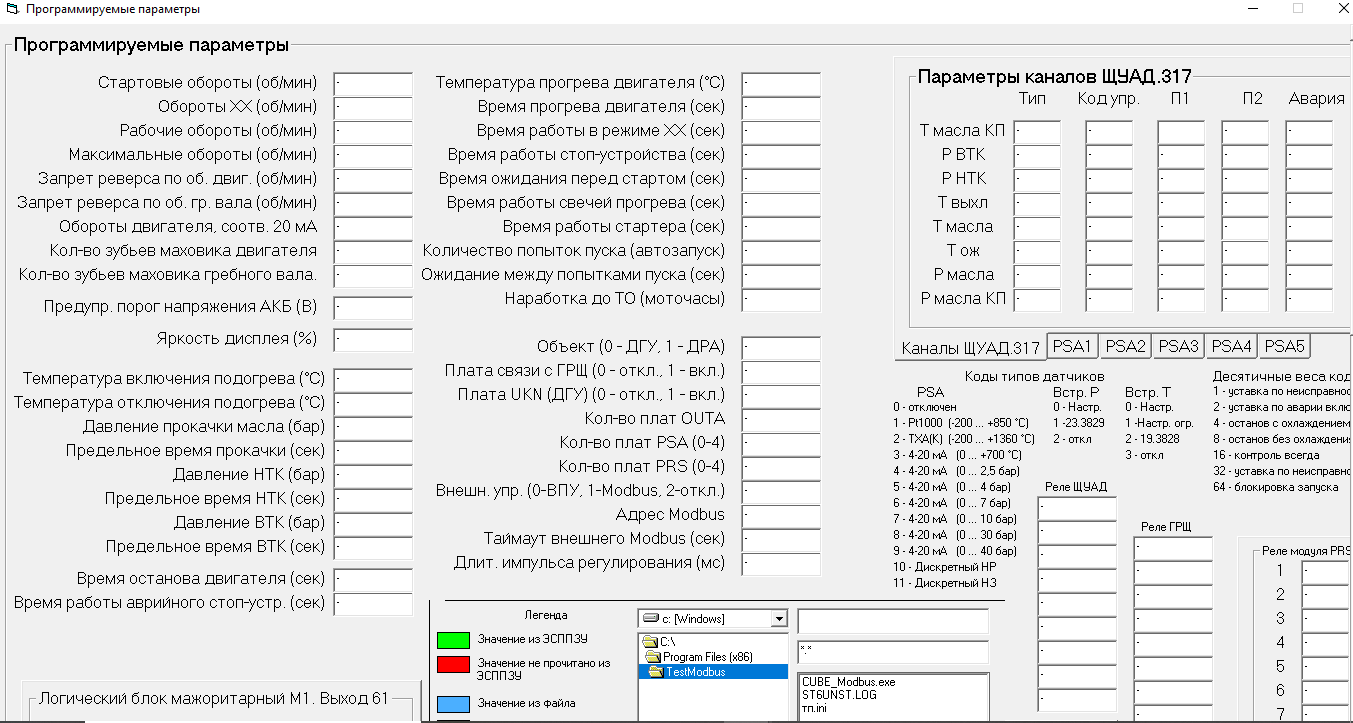 Рисунок А – окно «ЩУАД.317 – сервисная программа»Перечень сигналов управления, назначаемых логическим элементам и релейным выходам щита управления ЩУАД.317.1 и модуля расширения релейных выходов PRS-1-1 посредством программы – «ЩУАД.317 – сервисная программа» представлен в таблице AТаблица А – Перечень сигналов управленияПеречень сигналов управления, назначаемых по умолчанию логическим элементам и релейным выходам ЩУАД.317.1 - модуль расширения (платаPRS-1-1) и  плата реле PR410-2-1, для подключения к судовой системе автоматики посредством программы – «ЩУАД.317 – сервисная программа» представлен в таблицах А.2.Таблица А.2.1 – Перечень сигналов управления (реле ЩУАД) плата PR410-2-1Таблица А.2.2 – Перечень сигналов управления (реле ЩУАД) плата PRS-1-1На базе мажоритарного элемента создается мажоритарная логика, логика ИЛИ и логика И.В случае использования мажоритарной логики мажоритарный элемент работает по логике N из K (N - мажоритарный порог, а K - количество входных сигналов, отличных от 0 (от 1 до 8)). При создании логики 3 из 4 в первое окно (мажоритарный порог) вводится число 3, а в любые 4 из 8 окон номера входных сигналов (в неиспользуемые окна вводится 0). В процессе работы при поступлении любых 3 сигналов из 4 с лог.1, выход элемента устанавливается в лог.1.В случае использования логики ИЛИ в окно ввода мажоритарного порога записывается 1, а в неиспользуемые окна входных сигналов вводится 0, для исключения их из логики. При любом установленном входном сигнале выход элемента устанавливается в лог.1. Для получения 5-входового элемента ИЛИ в окно мажоритарного порога вводится 1, в любые 5 окон входов записываются номера требуемых сигналов, а в остальные окна вводятся 0. В процессе работы при установке любого входного сигнала в лог.1 выход устанавливается в лог.1.В случае использования логики И в окно ввода мажоритарного порога записывается число используемых входов (отличных от 0). При установке всех входов в лог.1 выход элемента устанавливается в лог.1. Для получения 6-входового элемента И в ячейку мажоритарного порога вводится 6, в любые 6 окон входов записываются номера требуемых сигналов, в остальные окна вводятся 0. При установке всех входных сигналов в лог.1 выход устанавливается в лог.1.Приложение БСхема электрическая принципиальная и схема электрическая соединений соответствуют СПРН.421456.001-02 Э3 и СПРН.421456.001-02 Э5 соответственноНаименование параметраЗначениеПараметры питания:Параметры питания:напряжение питания:для силовых реле напряжением 12 В, Вдля силовых реле напряжением 24 В, Вот 9 до 18от 18 до 33потребляемая мощность, Вт, не более50Измеряемые параметры:Измеряемые параметры:обороты двигателя, об./мин.30 - 5000давление масла двигателя, бар0 - 10температура охлаждающей жидкости (ОЖ) внутреннего контура (ВТК), ºС0 - 130температура масла, ºС0 - 130температура выхлопных газов, ºС0 - 600давление ОЖ внутреннего контура, бар0 - 10давление воды в наружном контуре (НТК), бар0 - 10напряжение аккумуляторной батареи (АКБ), В9 - 33Временные параметры цикла запуска:Временные параметры цикла запуска:время вращения стартера, с10количество попыток пуска в режиме автозапуска3период времени между двумя попытками пуска в режиме автозапуска, с10Наименование параметраЗначениеколичество попыток пуска в режиме работы с машинного отделения1количество попыток пуска в режиме управления с        К-2600.2В (поста)1Временные параметры цикла останова:Временные параметры цикла останова:время работы двигателя после подачи команды на останов в режиме автозапуска, с60Степень защиты по ГОСТ 14254IP42Степень автоматизации по ГОСТ Р 507832Наработка на отказ, ч, не менее5000Назначенный срок службы, лет12Габаритные размеры (ШхВхГ), мм417х202х126Масса, кг6,0ПозицияНаименование органов управления и индикацииПримечание1Панель индикации2Панель АПС3Клавиша аварийного останова «АВАРИЙНЫЙ ОСТАНОВ»4Выключатель питания «ПИТАНИЕ»5Кнопка запуска двигателя «ПУСК»6Кнопка останова двигателя «СТОП»7Кнопка квитирования аварий «КВИТ»8Выключатель отключения защит «ОТКЛ.ЗАЩИТ»Кроме защиты от повышенной частоты вращения9Переключатель передачи управления на выносной пульт управления К-2600.2В «ПОСТ»10Переключатель включения режима автозапуска «АВТ.ЗАП.» ПозицияНаименование органов управления и индикацииПримечание11Кнопка контроля ламп «КОНТР.ЛАМП»12Кнопка выбора экрана на панели отображения информации «ЭКРАН»ПозицияНаименование органов управления и индикацииПримечание1Световое табло включения режима автоматического запуска двигателя - «АВТ.ЗАП.ВКЛ»2Световое табло отключенных защит (кроме защиты от повышенной частоты вращения) - «ЗАЩИТА ВЫКЛ»3Световое табло переданного управления на выносной пульт управления К-2600.2В - «ПОСТ»4Световое табло готовности двигателя к приему нагрузки - «К НАГР. ГОТОВ»5Световое табло работы двигателя - «РАБОТА»6Световое табло Предаварии - «НЕИСПРАВНОСТЬ»АПС без остановки двигателяПозицияНаименование органов управления и индикацииПримечание7Световое табло Аварии - «АВАРИЯ» *ПозицияНаименование органов управления и индикацииПримечаниеAОкно инициализации изделияПоявляется после включения изделияBОкно отображения следующих параметров:- обороты двигателя;- давление масла двигателя;- температура охлаждающей жидкости двигателя.ПозицияНаименование органов управления и индикацииПримечаниеСОкно отображения следующих параметров:- температура масла;- температура выхлопных газов;- давление воды в наружном контуре;- давление охлаждающей жидкости во внутреннем контуре.DОкно отображения следующих параметров:- напряжение АКБ;- суммарная наработка ДГУ.*Дополнительное окно отображения следующих параметров при подключении UKN-1-1:- напряжение и ток по фазам;- частота тока;- полная, активная, реактивная и обратная мощности;- направление чередования фаз.Пример дополнительного окна представлен на рисунке 5**Дополнительное окно (окна) отображения следующих параметров при подключении PSA-1-1:- параметры двигателя ДГУ;- состояние дискретных датчиков NO, NCПример дополнительных окон представлен на рисунке 6EОкно отображения суммарного количества Предаварий, Аварий и последней Предаварии или Аварии.E1-E3Окно подменю Предаварии и АварииFОкно входа в режим программированияU, В        000           000          000                   I, А           0.0            0.0           0.0Р, кВт      А:  0.0          Р:         0.0           П:   0.0         F:  0.0                  ???           01=            0 ºС           02=          0 ºС                   03=           0 ºС           04=         0 ºС           05=           0 ºС           06=         0 ºС           07=           0 ºС           08=         0 ºС           09=           0 ºС            10=          0 ºС                   11=           0 ºС           12=         0 ºС           13=           0 ºС           14=         0 ºС           15=           0 ºС           16=         0 ºС           17=          0.0 б           18=         0.0 б                   19=          0.0 б           20=        0.0 б           21=          0.0 б           22=        0.0 б           23=          0.0 б           24=        0.0 б           25=?                           26=?                             27=?                           28=?                    29=?                           30=?                    31=?                           32=?                       33=?                           34=?                             35=?                           36=?                    37=?                           38=?                    39=?                           40=?                    Сообщение: 1/3Внутр. НеисправностьОшибка внешнегопульта управленияСообщение: 2/3Внутр. НеисправностьОшибка дополнительнойплатыНаименование параметраЗначениеДействиеАварииАварииАварииПовышенные обороты двигателя, об./мин, более2100 - останов двигателя;- световая сигнализация – «АВАРИЯ» (рисунок 3, поз.7);- звуковая сигнализация;- текстовая строка – «ОБОРОТЫ ДВИГАТЕЛЯ!»Пониженное давление масла, бар, менее**- останов двигателя;- световая сигнализация – «АВАРИЯ» (рисунок 3, поз.7); - звуковая сигнализация;- текстовая строка – «НИЗКОЕ ДАВЛЕНИЕ МАСЛА!»Низкое давление ВТК, бар, менее**- останов двигателя;- световая сигнализация – «АВАРИЯ» (рисунок 3, поз.7);- звуковая сигнализация;- текстовая строка – «НИЗКОЕ ДАВЛЕНИЕ ВТК!»Низкое давление НТК, бар, менее**- останов двигателя;- световая сигнализация – «АВАРИЯ» (рисунок 3, поз.7);- звуковая сигнализация;- текстовая строка – «НИЗКОЕ ДАВЛЕНИЕ НТК!»Высокая температура ОЖ, ºС, более**- останов двигателя;- световая сигнализация – «АВАРИЯ» (рисунок 3, поз.7);- звуковая сигнализация;- текстовая строка – «ВЫСОКАЯ ТЕМПЕРАТУРА ОЖ!»Высокая температура масла двигателя, ºС, более**- останов двигателя;- световая сигнализация – «АВАРИЯ» (рисунок 3, поз.7);- звуковая сигнализация;- текстовая строка – «ВЫСОКАЯ ТЕМПЕРАТУРА МАСЛА!»Наименование параметраЗначениеДействиеВысокая температура выхлопных газов, ºС, более**- останов двигателя; - световая сигнализация – «АВАРИЯ» (рисунок 3, поз.7);- звуковая сигнализация;- текстовая строка – «ВЫСОКАЯ ТЕМПЕРАТУРА ГАЗОВ!»Неудачный запуск двигателя- прекращение попыток запуска двигателя;- световая сигнализация – «АВАРИЯ» (рисунок 3, поз.7); - звуковая сигнализация;- текстовая строка – «НЕУДАЧНЫЙ ЗАПУСК ДВИГАТЕЛЯ!»Самопроизвольный останов двигателя во время работы- снятие питания с топливного клапана двигателя;- световая сигнализация – «АВАРИЯ» (рисунок 3, поз.7);- звуковая сигнализация;- текстовая строка – «ДВИГАТЕЛЬ ЗАГЛОХ!»Предаварии*Предаварии*Предаварии*Низкое давление масла, бар, менее**- световая сигнализация – «НЕИСПРАВНОСТЬ» (рисунок 3, поз.6);- звуковая сигнализация;- текстовая строка – «НИЗКОЕ ДАВЛЕНИЕ МАСЛА!»Низкое давление ВТК, бар, менее**- световая сигнализация – «НЕИСПРАВНОСТЬ» (рисунок 3, поз.6);- звуковая сигнализация;- текстовая строка – «НИЗКОЕ ДАВЛЕНИЕ ВТК!»Низкое давление НТК, бар, менее**- световая сигнализация – «НЕИСПРАВНОСТЬ» (рисунок 3, поз.6);- звуковая сигнализация;- текстовая строка – «НИЗКОЕ ДАВЛЕНИЕ НТК!»Наименование параметраЗначениеДействиеВысокая температура ОЖ, ºС, более**- световая сигнализация – «НЕИСПРАВНОСТЬ» (рисунок 3, поз.6);- звуковая сигнализация;- текстовая строка – «ВЫСОКАЯ ТЕМПЕРАТУРА ОЖ!»Высокая температура масла, ºС, более**- световая сигнализация – «НЕИСПРАВНОСТЬ» (рисунок 3, поз.6);- звуковая сигнализация;- текстовая строка – «ВЫСОКАЯ ТЕМПЕРАТУРА МАСЛА!»Высокая температура выхлопных газов, ºС, более**- световая сигнализация – «НЕИСПРАВНОСТЬ» (рисунок 3, поз.6);- звуковая сигнализация;- текстовая строка – «ВЫСОКАЯ ТЕМПЕРАТУРА ГАЗОВ!»Низкое напряжение АКБ, В, менее20- световая сигнализация – «НЕИСПРАВНОСТЬ» (рисунок 3, поз.6);- звуковая сигнализация;- текстовая строка – «НИЗКОЕ НАПРЯЖЕНИЕ АКБ!»Низкий уровень ОЖ**- световая сигнализация – «НЕИСПРАВНОСТЬ» (рисунок 3, поз.6);- звуковая сигнализация;- текстовая строка – «НИЗКИЙ УРОВЕНЬ ОЖ!»Утечка топлива**- световая сигнализация – «НЕИСПРАВНОСТЬ» (рисунок 3, поз.6);- звуковая сигнализация;- текстовая строка – «УТЕЧКА ТОПЛИВА!»Неисправность зарядного генератора**- световая сигнализация – «НЕИСПРАВНОСТЬ» (рисунок 3, поз.6);- звуковая сигнализация;- текстовая строка – «ЗАРЯДНЫЙ ГЕНЕРАТОР!»Необходимость выполнения ТО**- световая сигнализация – «НЕИСПРАВНОСТЬ» (рисунок 3, поз.6);- звуковая сигнализация;- текстовая строка – «НЕОБХОДИМО ВЫПОЛНИТЬ ТО!»Наименование параметраЗначениеДействиеНеисправность платы датчиков**- световая сигнализация – «НЕИСПРАВНОСТЬ» (рисунок 3, поз.6);- звуковая сигнализация;- текстовая строка – «ОШИБКА ПЛАТЫ ДАТЧИКОВ!»Неисправность платы связи с ГРЩ**- световая сигнализация – «НЕИСПРАВНОСТЬ» (рисунок 3, поз.6);- звуковая сигнализация;- текстовая строка – «ОШИБКА СВЯЗИ С ГРЩ!»Нет связи с внешним пультом управления**- световая сигнализация – «НЕИСПРАВНОСТЬ» (рисунок 3, поз.6);- звуковая сигнализация;- текстовая строка – «ОШИБКА ВНЕШНЕГО ПУЛЬТА УПРАВЛЕНИЯ!»Неисправность платы расширения**- световая сигнализация – «НЕИСПРАВНОСТЬ» (рисунок 3, поз.6);- звуковая сигнализация;- текстовая строка – «ОШИБКА ДОПОЛНИТЕЛЬНОЙ ПЛАТЫ!»№п/пНаименованиеЗначение по умолчанию1Яркость подсветки дисплея и транспарантов, кд902Стартовые обороты двигателя, об/мин3003Обороты холостого хода, об/мин600№п/пНаименованиеЗначение по умолчанию4Рабочие обороты двигателя, об/мин14505Максимальные обороты двигателя, об/мин21006Запрет реверса по оборотам двигателя, об/мин25507Запрет реверса по оборотам гребного вала, об/мин25508Обороты двигателя, соотв. 20 мА15509Обороты гребного вала, соотв. 20 мА255010Количество зубьев маховика двигателя14211Количество зубьев гребного вала25512Предупредительный порог напряжения АКБ, В2013Температура прогрева двигателя, °С6014Время прогрева двигателя, мин1015Время работы в режиме ХХ, сек1216Время работы стоп-устройства, сек1017Время ожидания перед стартом, сек018Время работы свечей прогрева, сек019Время работы стартера, сек1020Количество попыток пуска (автозапуск)321Ожидание между попытками пуска в режиме автозапуска, сек1022Наработка до технического обслуживания (ТО), час25523Тип объектаДГУ24Плата связи с ГРЩда25Плата UKNнет26Количество плат OUTA027Количество плат PSA028Количество плат PRS029Внешнее управление от ВПУ?да30Внешнее управление MODBUSда31Адрес устройства Modbus7№п/пНаименованиеЗначение по умолчанию32Таймаут внешнего интерф. MODBUS? сек.25533Длительность импульса регулирования, мс25534Тип датчика температуры ОЖНастраиваемый либо 19.382835Тип датчика температуры масла двигателяНастраиваемый либо 19.382836Тип датчика температуры выхлопных газовНастраиваемый либо 19.382837Тип датчика давления масла двигателяНастраиваемый либо 23.382938Тип датчика давления НТКНастраиваемый либо 23.382939Тип датчика давления ВТКНастраиваемый либо 23.382940Тип датчика температуры масла редуктораНастраиваемый либо 23.382941Тип датчика давления масла редуктораНастраиваемый либо 23.382942Настройка точки 0 температуры ОЖ43Настройка точки 1 температуры ОЖ44Настройка точки 0 температуры масла45Настройка точки 1 температуры масла46Настройка точки 0 температуры выхлопных газов47Настройка точки 1 температуры выхлопных газов48Настройка точки 0 давления масла двигателя49Настройка точки 1 давления масла двигателя50Настройка точки 0 давления НТК51Настройка точки 1 давления НТК52Настройка точки 0 давления ВТК53Настройка точки 1 давления ВТК№п/пНаименованиеЗначение по умолчанию54Настройка точки 0 температуры масла редуктора55Настройка точки 1 температуры масла редуктора56Настройка точки 0 давления масла редуктора57Настройка точки 1 давления масла редуктора58Суммарная наработка, час59Температура включения подогрева, °С*60Температура отключения подогрева, °С*61Давление прокачки масла, бар*62Предельное время прокачки, сек*63Давление НТК, бар*64Предельное время НТК, сек*65Давление ВТК, бар*66Предельное время ВТК, сек*67Время останова двигателя, сек*68Время работы аварийного стоп-устройства, сек*Номер работыВыполняемые работыЕТОТО-11Осмотр и профилактика ЩУАД.317.2*+2Проверка надежности крепления ЩУАД.317.2 в объекте*+3Проверка надежности и правильности подсоединения внешних кабельных соединителей, отсутствия повреждений кабелей и кабельных соединителей++4Проверка работоспособности ЩУАД.317.2-+Номер работыМетодика выполнения работы1Произвести внешний осмотр ЩУАД.317.2. Проверить состояние лакокрасочного покрытия и отсутствие механических повреждений на наружных поверхностях ЩУАД.317.2 1Пыль, грязь удалить влажной ветошью1Окраску ЩУАД.317.2 производить по мере необходимости. В случае обнаружения повреждений лакокрасочных покрытий выполнить следующие работы:– зачистить поврежденный участок шкуркой, протереть от пыли;– обезжирить ветошью, смоченной в бензине и хорошо отжатой, просушить 15–20 мин;– покрыть поврежденный участок краской соответствующего цвета с помощью кисти, перекрывая неповрежденное покрытие на 2–3 мм;– сушить покрытие в течение суток2Проверить опробованием от руки надежность крепления ЩУАД.317.2 в объекте. При необходимости подтянуть болты крепления  3Проверить отсутствие повреждений соединительных кабелей, подключенных к ЩУАД.317.2, на предмет их целостностиПроверить надежность подключения соединителей и провода заземления к ЩУАД.317.2. Надежность подключения проверить опробованием от руки, при необходимости подтянуть4Проверить работоспособность ЩУАД.317.2 в соответствии с      п.п. 2.3.2.2 - 2.3.2.4Проверить работоспособность К-2600.2В в соответствии с руководством по эксплуатации СПРН.422500.004-03РЭДата отказа (обнаружение неисправностей)Дата составления рекламацииКраткое содержание рекламацииПринятые меры по устранению неисправностейПодписьответственного лица№ реле всервисной программе - реле ГРЩ НаименованиеПримечание1Запрет реверсаТолько для ДРА2Двигатель работает3Готов к приему нагрузки4Обобщенная авария5Обобщенная неисправность6Удавшийся пускВыход на обороты холостого хода7Автозапуск включен8Двигатель останавливаетсяОхлаждение9Управление на пост передано10Защиты отключены11Непроизвольный останов двигателя12Пуск двигателя разрешенОтсутствие сигналов Аварии, блокирующих запуск.13Дистанционное управления разрешено (управление на пост передано)Пост или автозапуск (по или)14Насос маслопрокачкиПосле нажатия кнопки «ПУСК» (рисунок 2, поз.5), при пониженном давлении масла двигателя (таблица 6), осуществляется включение насоса маслопрокачки. При достижении необходимого давления масла осуществляется выключение насоса маслопрокачки и запуск двигателя. В случае отсутствия за время маслопрокачки необходимого давления появляется сигнал Аварии15Предпусковой подогрев (управление тэнами)Если температура ОЖ ВТК ниже температуры включения подогрева (таблица 6), то осуществляется включение подогревателя тенов, если выше - отключение подогревателя тенов16Основной насос забортной водыПосле нажатия кнопки «ПУСК» (рисунок 2, поз.5), при пониженном давлении НТК (таблица 6), осуществляется включение насоса забортной воды. При достижении необходимого давления НТК осуществляется запуск двигателя. В случае отсутствия за время включения насоса забортной воды необходимого давления НТК появляется сигнал Аварии17Резервный насос забортной водыПосле включения насоса забортной воды, при необходимости, осуществляется включение резервного насоса забортной воды18Основной насос внутреннего контураПосле нажатия кнопки «ПУСК» (рисунок 2, поз.5), при пониженном давлении ВТК (таблица 6), осуществляется включение насоса внутреннего контура. При достижении необходимого давления ВТК осуществляется запуск двигателя. В случае отсутствия за время включения насоса внутреннего контура необходимого давления ВТК появляется сигнал Аварии19Резервный насос внутреннего контураПосле включения насоса внутреннего контура, при необходимости, осуществляется включение резервного насоса внутреннего контура20Свечи21Стартер22Клапан23Сирена24Обороты вверх25Обороты вниз (IDLE)26Захлопка27Двигатель пускаетсяТолько в процессе запуска28Двигатель прогрет29Неудачный запуск двигателя30АПС по температуре масла31АПС по давлению масла32АПС по температуре ОЖ33АПС по давлению НТК34АПС по давлению ВТК35АПС по утечке топлива36Сработала АПС с остановом двигателя37Нажата клавиша АВАРИЙНЫЙ ОСТАНОВС платы датчиков             PD410-2-138АПС по разносу двигателя39Аварийное стоп-устройствоСрабатывает в случае отсутствия останова двигателя в течение заданного времени при выдаче команды на его останов.В программируемых параметрах (таблица 6) задается значение уставки – время на останов и время работы стоп-устройства40Режим холостого хода (IDLE)41АПС по низкому напряжению АКБ42Питание НОРМА61Логический элемент мажоритарный М1……75Логический элемент мажоритарный М1581Логический элемент НЕ, канал 1……96Логический элемент НЕ, канал 16101PSA1, канал 1, Неисправность П1……140PSA5, канал 8, Неисправность П1141PSA1, канал 1, Неисправность П2……180PSA5, канал 8, Неисправность П2181PSA1, канал 1, Авария……220PSA5, канал 8, АварияНомер реле всервиснойпрограмме – реле ЩУАДНазначениеВыводы соединителя на плате 1 (К5)NAX1:42 (К9)Воздушная захлопкаX1:73 (К4)СиренаX1:144 (К8)NAX1:65 (К3)Аварийное стоп устройство (Свечи)X1:136 (К7)Холостой ход  (IDLE)X1:57 (К2)Стоп устройствоX1:128 (К1)СтартерX1:119 (К6)NAX1:10Номер реле в сервисной программе – реле ЩУАДНазначение ДРАВыводы соединителя на плате 1Автозапуск включенX2:1, X2:112Двигатель работаетX2:2, X2:123Готов к приему нагрузкиX2:3, X2:134АварияX2:4, X2:145НеисправностьX2:5, X2:156Двигатель останавливаетсяX2:6, X2:167X2:7, X2:178X2:8, X2:189X2:9, X2:1910X2:10, X2:20